GK-12 activities entailed the following: (1) Students were instructed on making 5 transect quadrats that were each 1 square meter and 5 transect quadrats that were each 0.25 square meters.  (2) Transects were then used to conduct a biodiversity experiment in the marsh located behind the marine science building at Savannah State University. (3) Students participated on a day long field trip the following day at Savannah State University.  They were given a hands-on introduction to several marine science activities.  Each student successfully used quadrats and collected biodiversity data for a long term science project.GK-12 activities entailed the following: (1) Students were instructed on making 5 transect quadrats that were each 1 square meter and 5 transect quadrats that were each 0.25 square meters.  (2) Transects were then used to conduct a biodiversity experiment in the marsh located behind the marine science building at Savannah State University. (3) Students participated on a day long field trip the following day at Savannah State University.  They were given a hands-on introduction to several marine science activities.  Each student successfully used quadrats and collected biodiversity data for a long term science project.GK-12 activities entailed the following: (1) Students were instructed on making 5 transect quadrats that were each 1 square meter and 5 transect quadrats that were each 0.25 square meters.  (2) Transects were then used to conduct a biodiversity experiment in the marsh located behind the marine science building at Savannah State University. (3) Students participated on a day long field trip the following day at Savannah State University.  They were given a hands-on introduction to several marine science activities.  Each student successfully used quadrats and collected biodiversity data for a long term science project.Savannah State University is in close proximity to many schools  making field trips and other marine science events extremely inexpensive Tevah Will)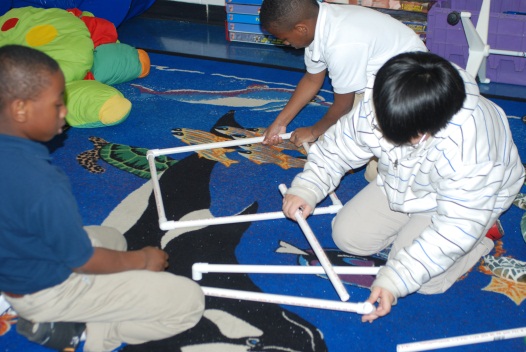 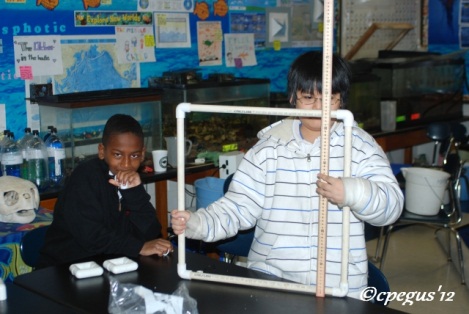 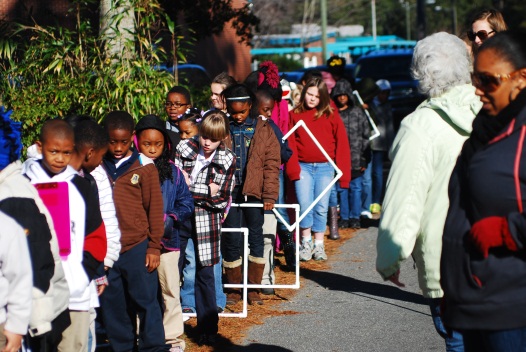 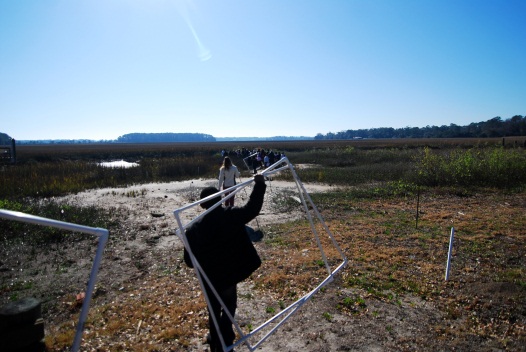 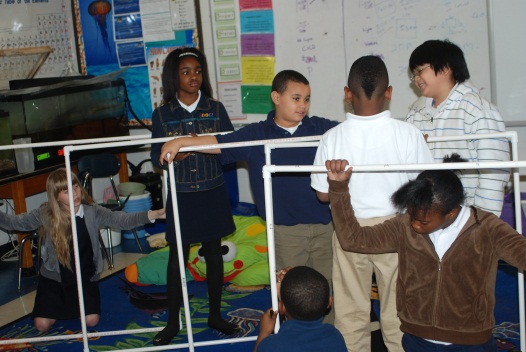 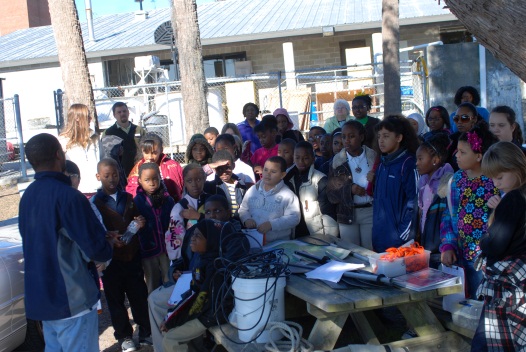 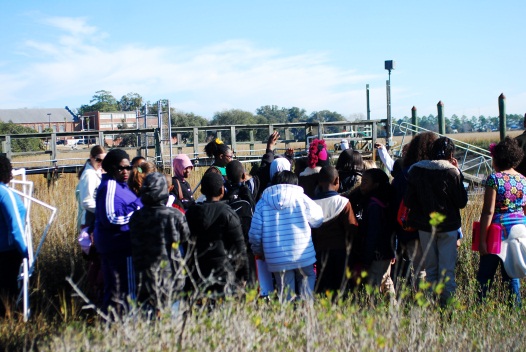 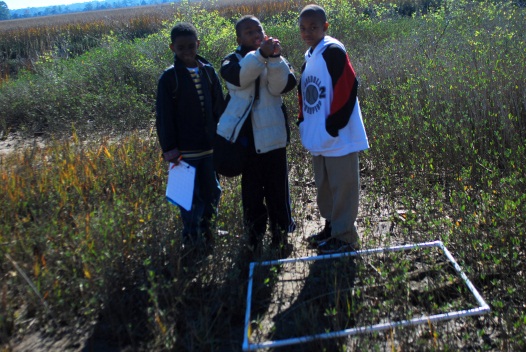 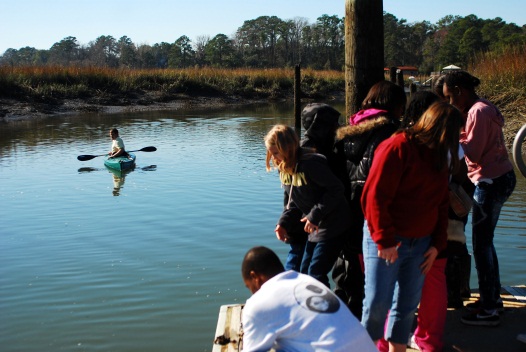 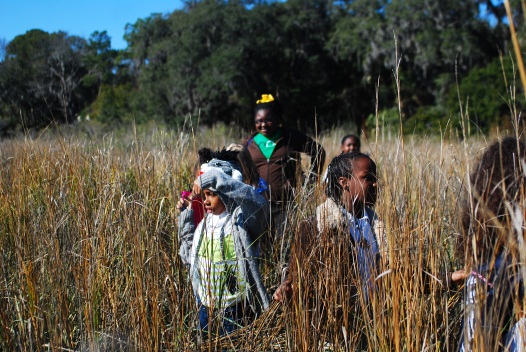 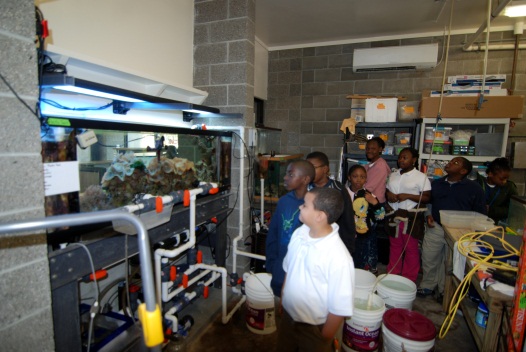 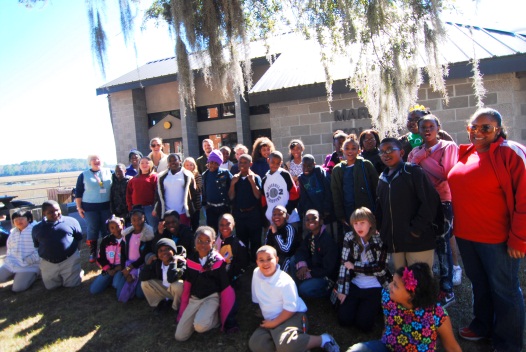 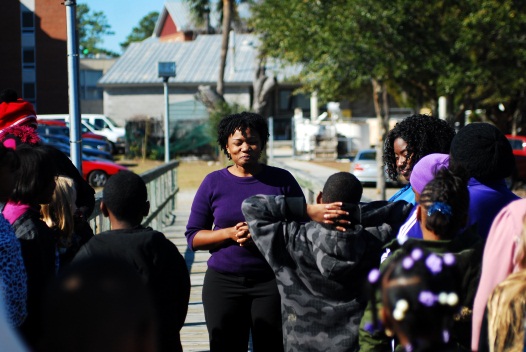 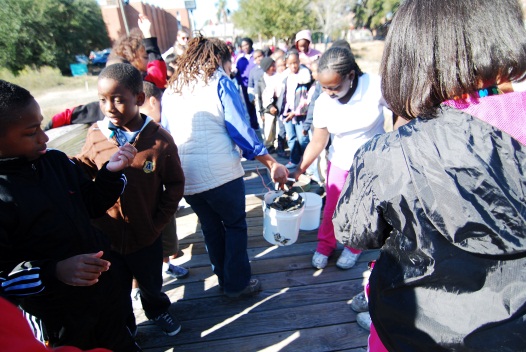 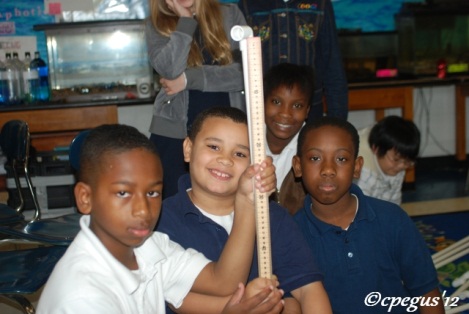 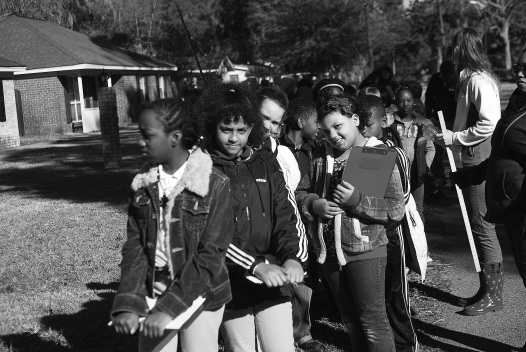 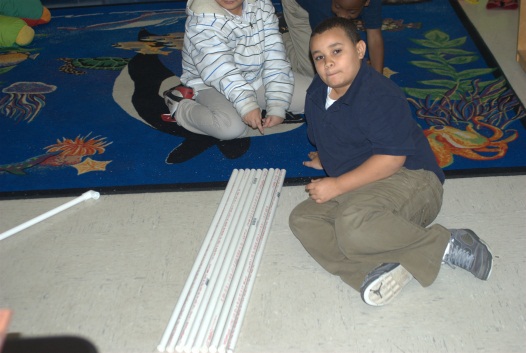 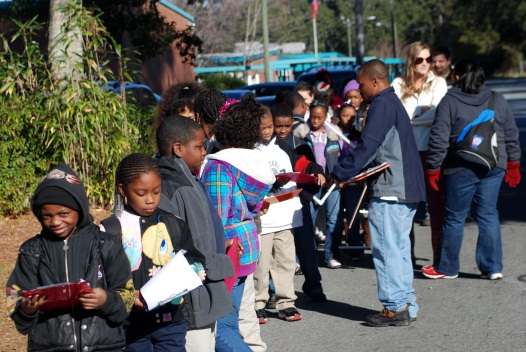 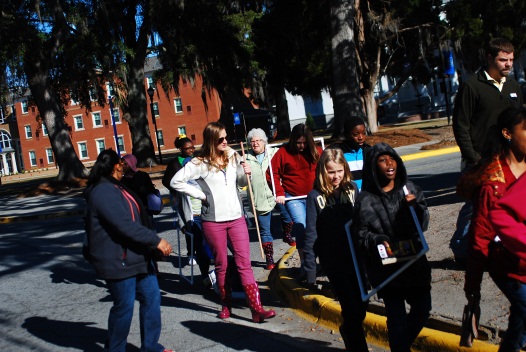 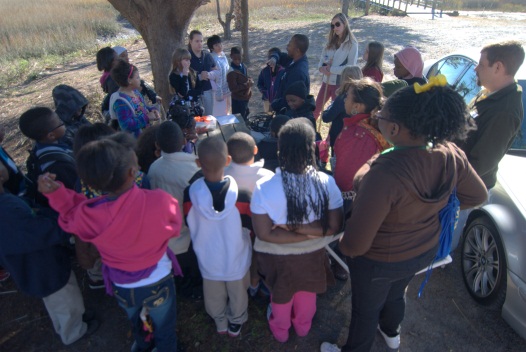 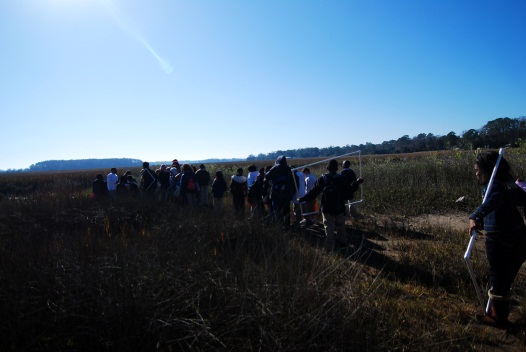 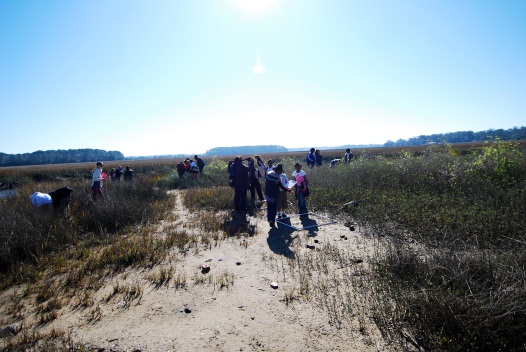 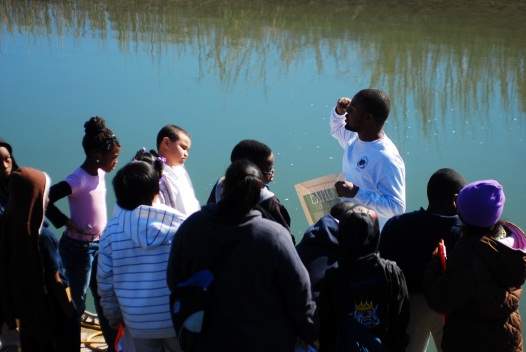 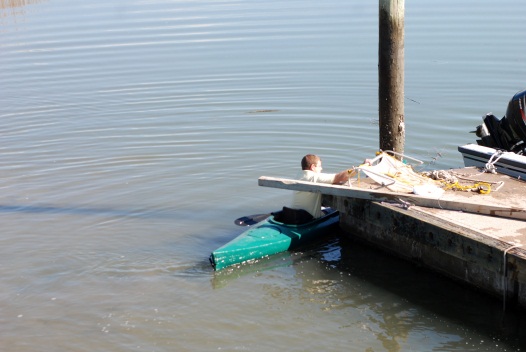 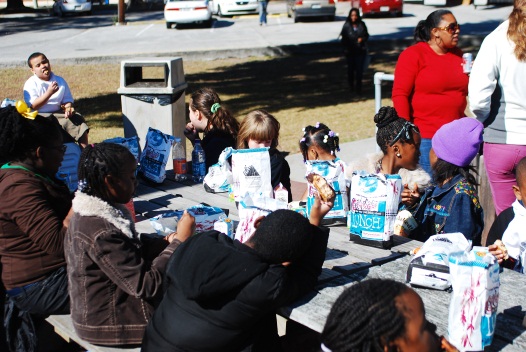 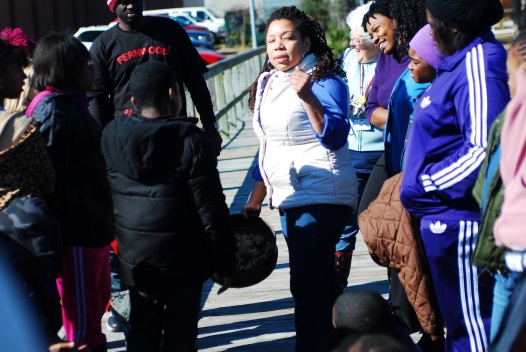 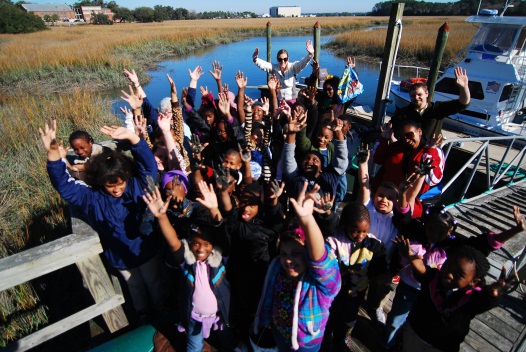 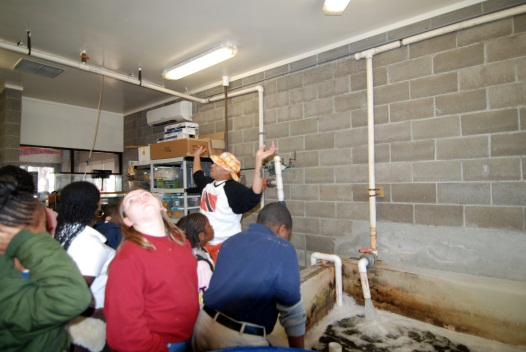 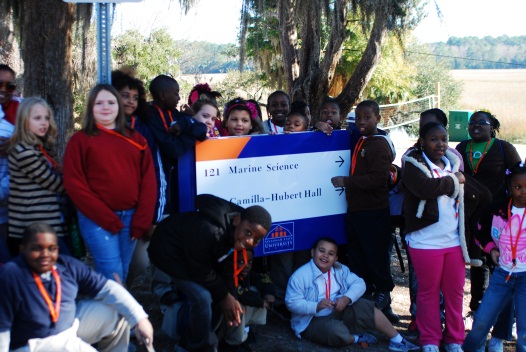 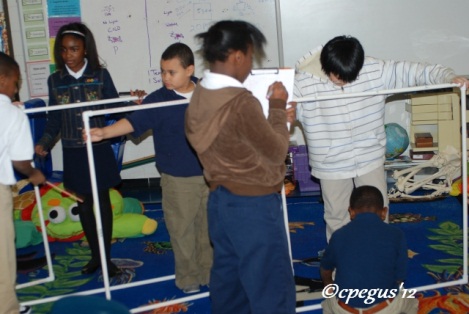 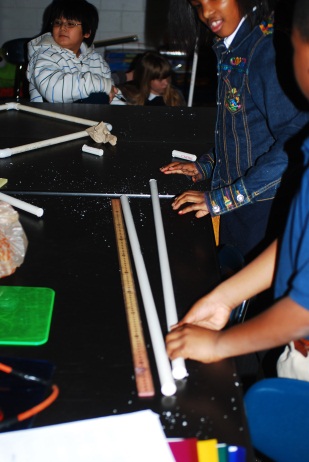 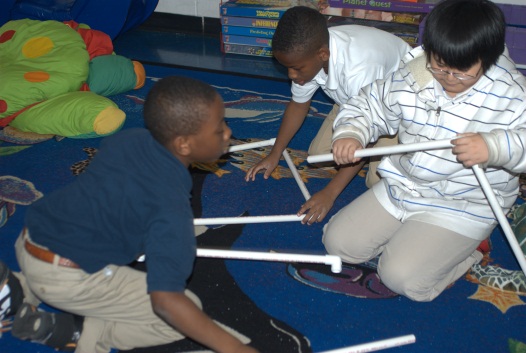 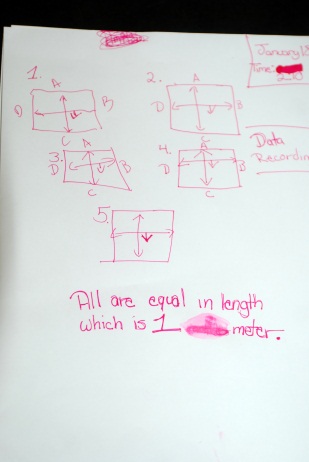 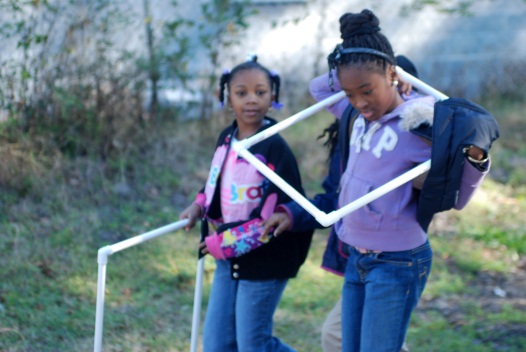 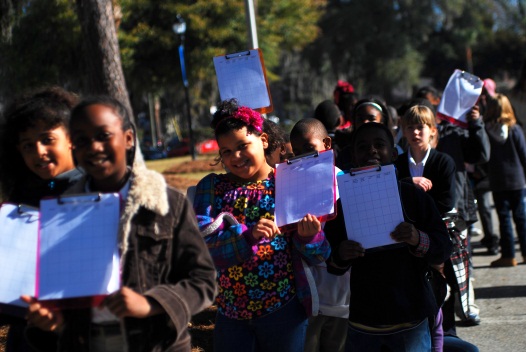 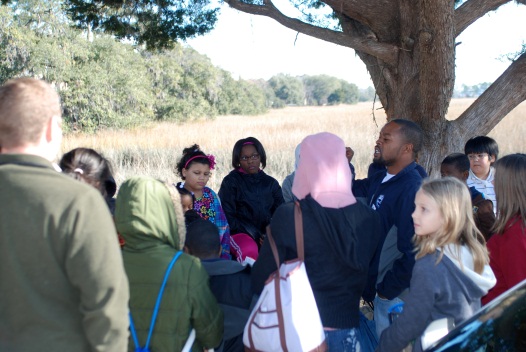 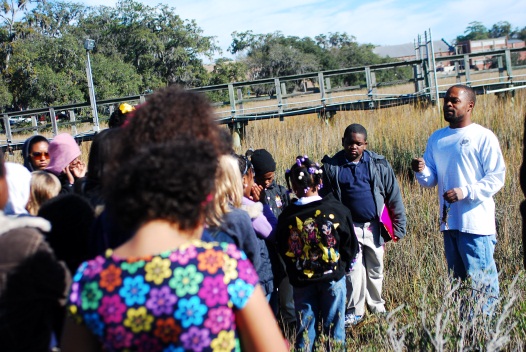 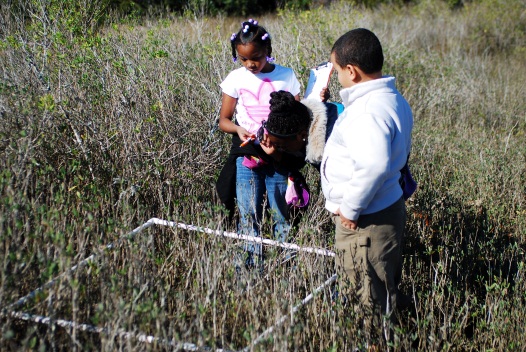 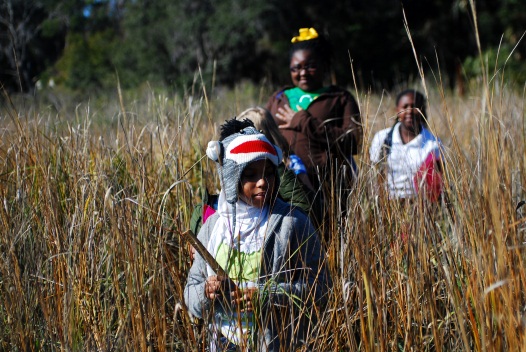 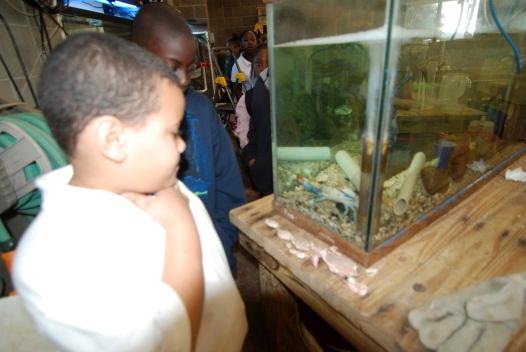 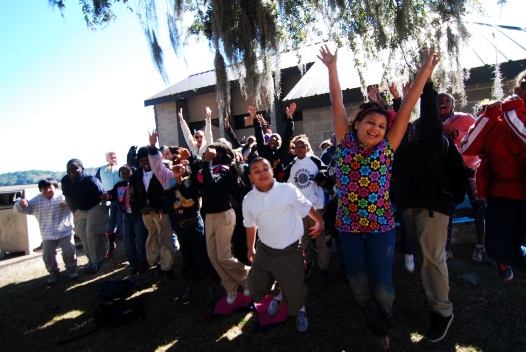 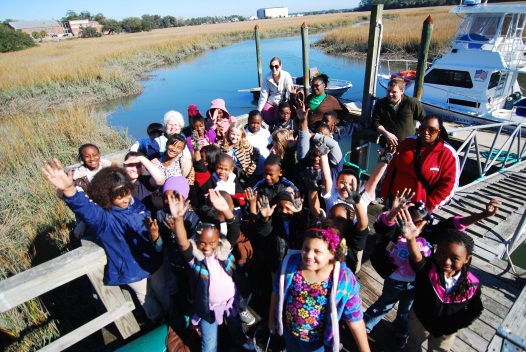 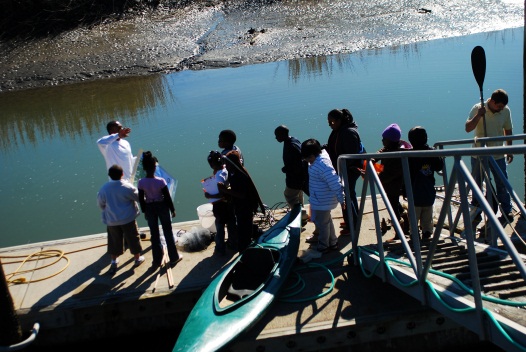 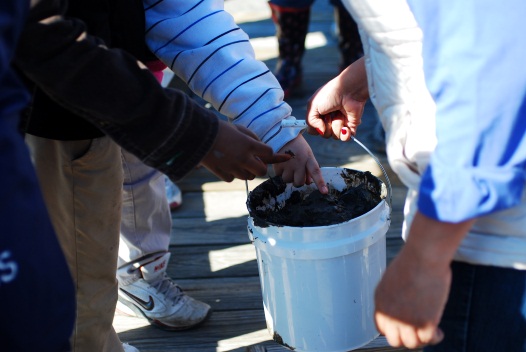 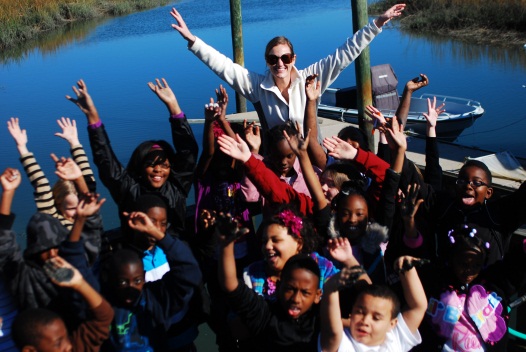 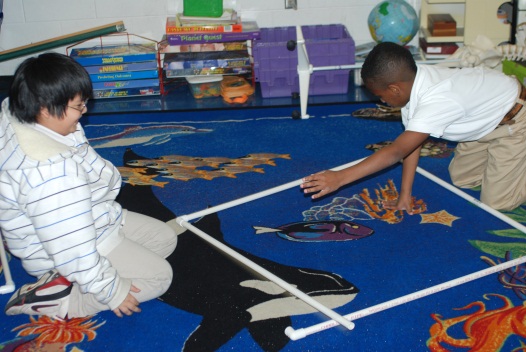 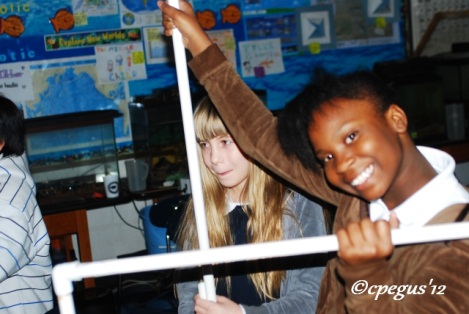 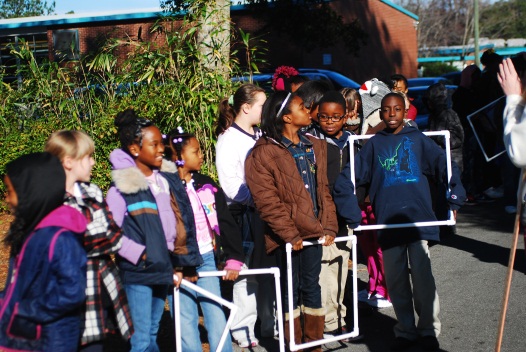 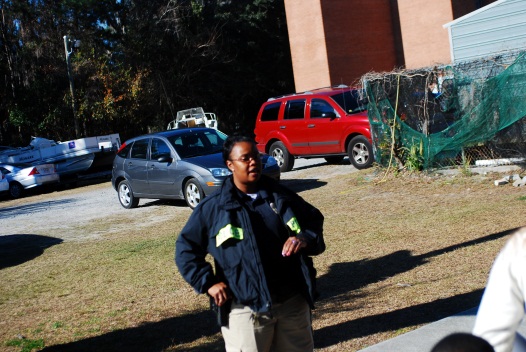 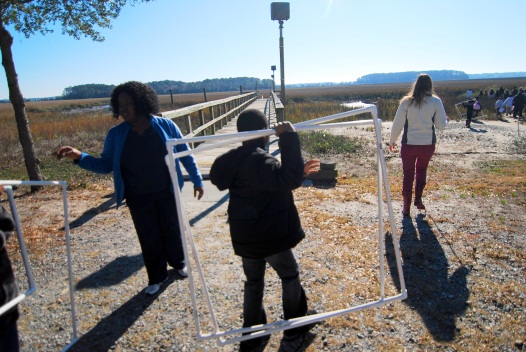 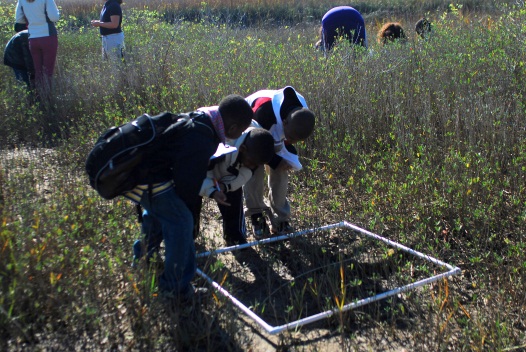 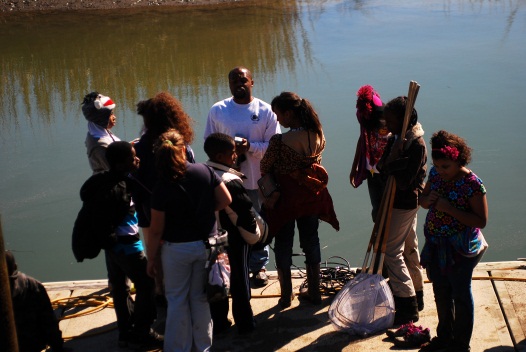 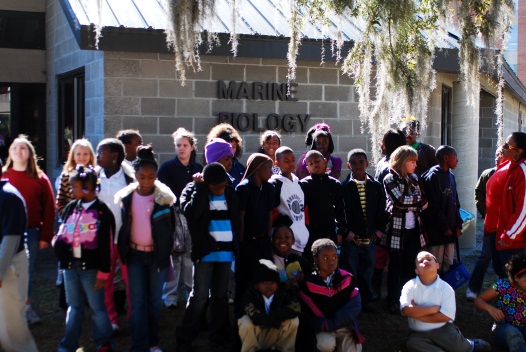 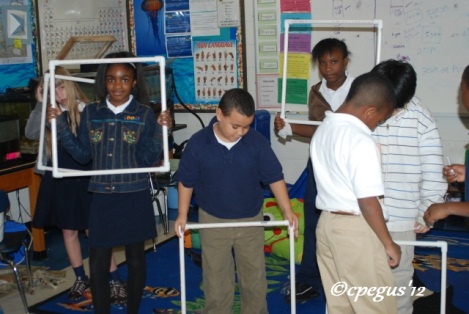 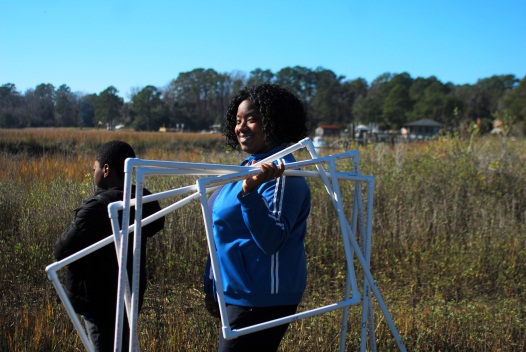 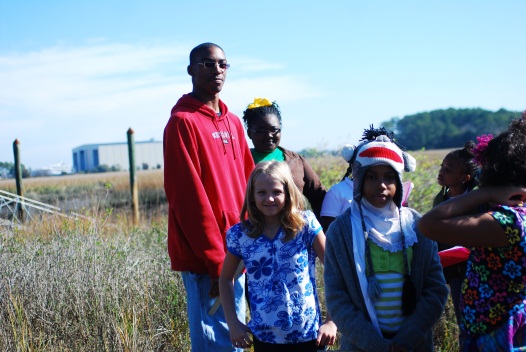 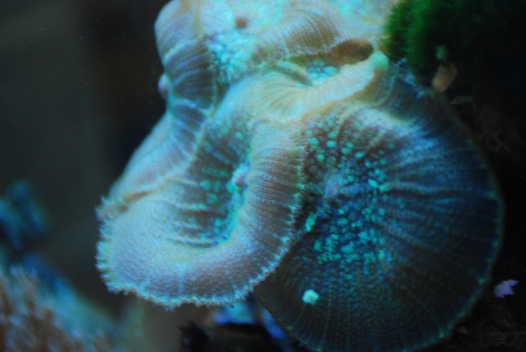 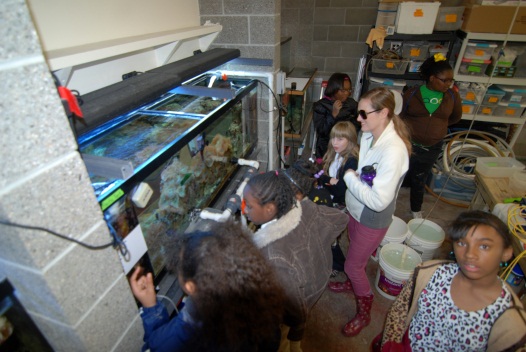 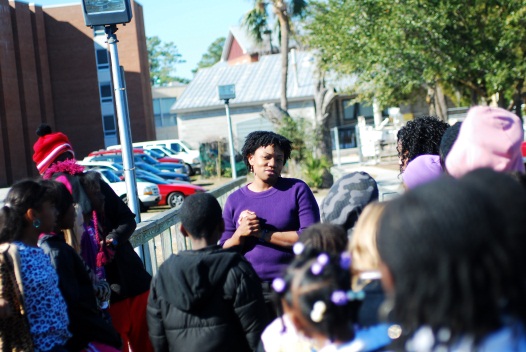 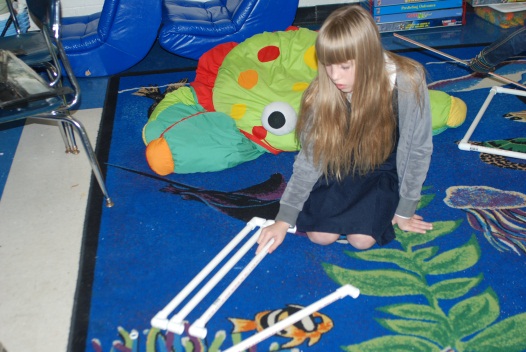 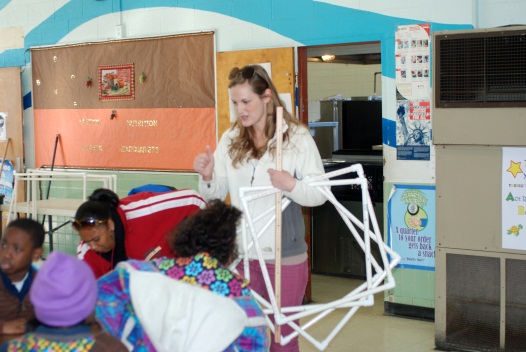 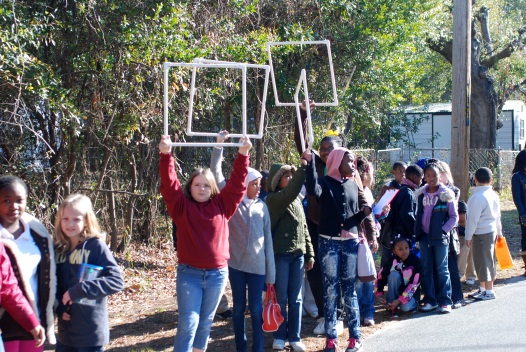 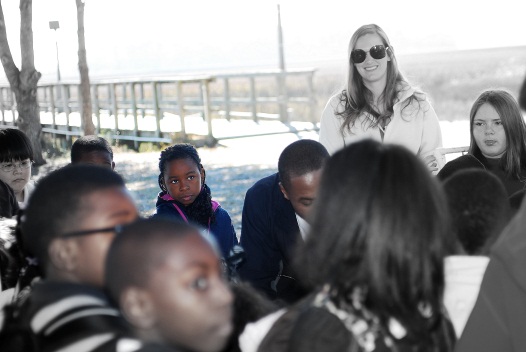 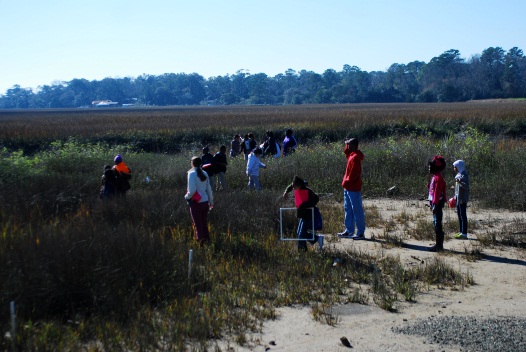 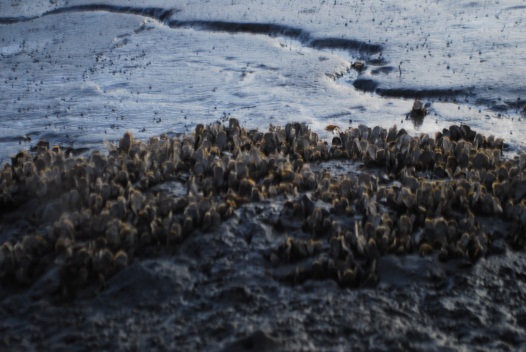 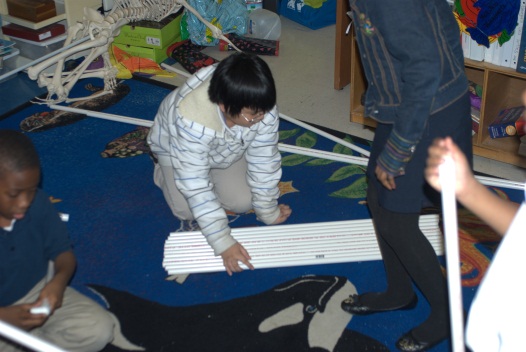 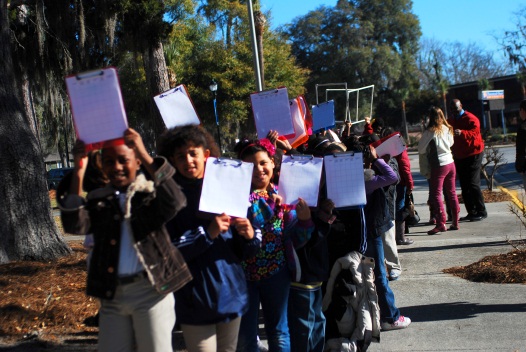 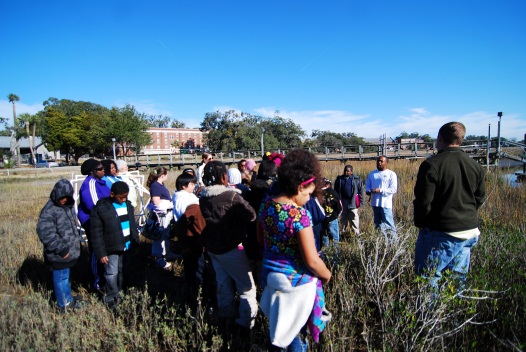 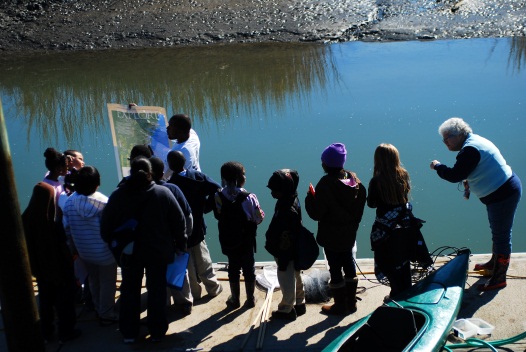 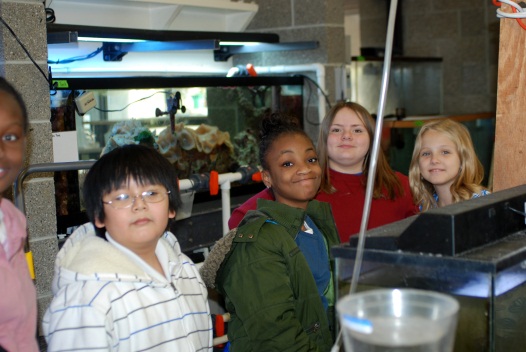 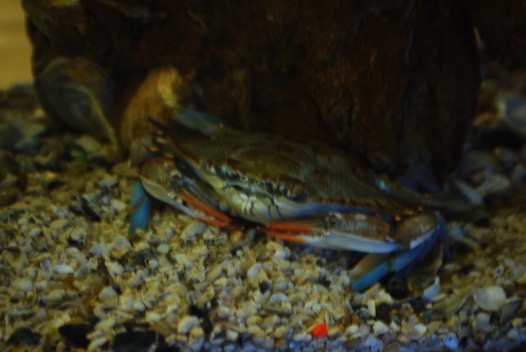 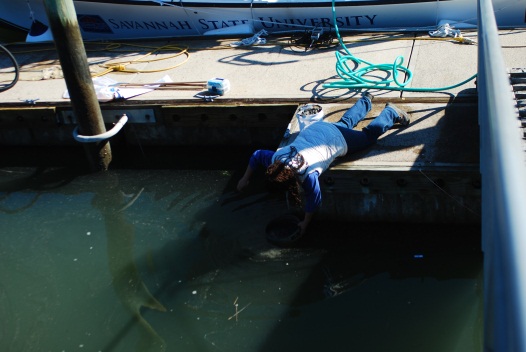 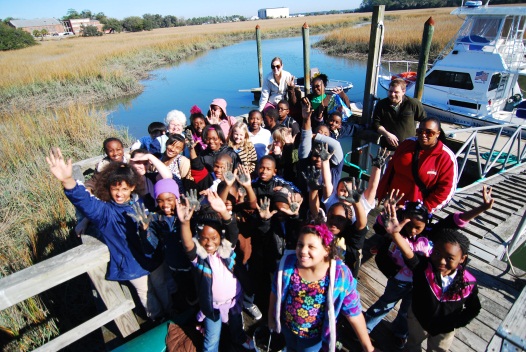 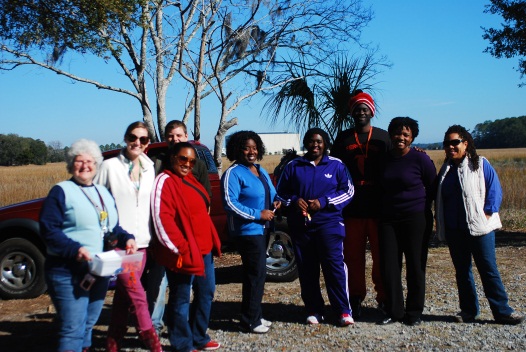 